Załącznik nr 6 do Zarządzenia Nadleśniczego nr 11/2021 znak sprawy: ZG.750.8.2021………………………………………………imię i nazwisko…………………………………………………………………………………., dnia ………………….miejscowość	data………………………………………………                                                 Nadleśniczy Nadleśnictwa Solec KujawskiAdres                                                                                                      ul. Leśna 64, 85-060 Solec Kujawski………………………………………………Numer telefonu (dobrowolnie)Wniosek o ustalenie zadań z zakresu gospodarki leśnejNiniejszym informuję, że zamierzam pozyskać drewno na działce leśnej*/działkach leśnych*:nr ………, o powierzchni ………… ha, obręb ewidencyjny …………………………………………..…. gmina ………………………..(powierzchnia leśna)	(wieś na gruntach której znajduje się działka)nr ………, o powierzchni ………… ha, obręb ewidencyjny …………………………………………..…. gmina ………………………..(powierzchnia leśna)	(wieś na gruntach której znajduje się działka)zgodnie z uproszczonym planem urządzenia lasu*/decyzją ustalającą zadania w zakresie gospodarki leśnej*/decyzja na pozyskanie drewna niezgodnie z uproszczonym planem urządzenia lasu lub decyzją wydaną na podstawie inwentaryzacją stanu lasu*/decyzją zezwalająca na zmianę lasu na użytek rolny*. W związku z powyższym proszę o zakwalifikowanie drzew do wyrębu, wykonanie ocechowania pozyskanego drewna i wydanie świadectwa legalności pozyskania drewna.Jednocześnie oświadczam, świadomy  odpowiedzialności karnej z  art. 233 Kodeksu Karnego,  zgodnie z którym: „Kto , składając zeznanie mające służyć za dowód w postepowaniu sądowym lub w innym postepowaniu prowadzonym na podstawie ustawy, zeznaje nieprawdę lub zataja prawdę, podlega karze pozbawienia wolności do lat 3.”, że las, którego dotyczy wniosek stanowi moją własność*/współwłasność*/zarząd*. Do wniosku dołączam oświadczenie o posiadanym prawie do dysponowania nieruchomością.**niepotrzebne skreślić…….…………………………………….podpis składającego wniosekOświadczenie o zapoznaniu się z klauzulą informacyjną dotyczącą przetwarzania danych osobowychOświadczam, że zapoznałem(-am) się z obowiązującą klauzulą informacyjną dotyczącą przetwarzania danych osobowych.…….……………………………………. podpis składającego wniosekInstruktaż, pouczenie oraz zakwalifikowanie drzew do wyrębu przeprowadzono w dniu	20……r.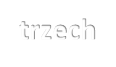 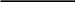 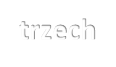 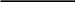 Wyrąb drzew należy wykonać w terminie trzech miesięcy.W uzasadnionych przypadkach leśniczy/specjalista ds. LN może wydłużyć okres obowiązywania wniosku do ……. miesięcy.……………………………………………………………………………………………………………………………………………………………………………………………………………………………………………………………………………………………………………………………………………………………………………………………………………………………………………………………………………………………………………………………………………………………………………………………………………………………………………………………………………………………………………………………………………………………………………………………………………………………………………………………………………………………………………………………………………………………………………………………………………………………………………………………………………………………………………………………………………………………………………………………………………………………………………………………………………………………………………………………………………………………………………………………………………………………………………………………………………………………………………………………………………………………………………………………………………………………………………………………………………………………………………………………………………………………………………………………………………………………………………………………………………………………………………………………………………………………………………………………………………………………………………………………………………………………………………………………………………………………………………………………………………………………………………………………………………………………………………………………………………………………………………………………………………………………………………………………………………………………………………………………………………………………………………………………………………………………………………………………………………………………………………………………………………………………………………………………………………………………………………………………………………………………………………………………………………………………………………………………………………………………………………………………………………………………………………………………………………………………………………………………………………………………………………………………………………………………………………………………………………………………………………………………………………………………………………………………………………………………………………………………………………………………………………………………………………………………………………………………………………………………………………………………………………………………………Pouczenie:Nadleśniczy nie ponosi odpowiedzialności za wadliwe wskazanie działki oraz wynikłe z tego tytułu spory.Dokonanie pomiarów pozyskanego drewna dokonuje się w obecności i przy pomocy zainteresowanego.W celu otrzymania świadectwa pochodzenia drewna, po jego wyrębie, należy powiadomić właściwegoleśniczego*/specjalistę* Nadleśnictwa Solec Kujawski.Zgodnie z art. 158 Kodeksu Wykroczeń §1. Właściciel lub posiadacz lasu, który dokonuje wyrębu drzewa          w należącym do niego lesie albo w inny sposób pozyskuje z tego lasu drewno niezgodnie z planem urządzenia lasu, uproszczonym planem urządzenia lasu lub decyzją określającą zadania z zakresu gospodarki leśnej albo bez wymaganego pozwolenia, podlega karze grzywny. §2. W razie popełnienia wykroczenia określonego w §1 orzeka się przepadek pozyskanego drewna.……………………………………………….	………………………………………………podpis składającego wniosek	podpis leśniczegoOświadczenie o posiadanym prawie do dysponowania nieruchomościąPodpisujący oświadczenie jest świadomy odpowiedzialności karnej za podanie w niniejszym oświadczeniu nieprawdy, zgodnie z art. 233 Kodeksu karnego.Data i miejsce złożenia oświadczenia:Data (dzień‐miesiąc‐rok) …………………	Miejscowość …………………….Dane dotyczące osoby ubiegającej się o zakwalifikowanie drzew do wyrębu, wykonanie ocechowania pozyskanego drewna i wydanie świadectwa legalności pozyskania drewna.Pierwsze imię ………………… Nazwisko …………………….Adres zamieszkania( województwo, powiat, gmina, ulica, nr domu, nr lokalu, miejscowość, kod pocztowy) ……………………………………………………………………………………………………………………………………………………………………………………………………………………………………………………………………………………………………………………………………………………………………Dokument tożsamości(dowód osobisty lub inny dokument stwierdzający tożsamość).Rodzaj dokumentu …………………………. seria i nr dokumentu ……………………….. Organ wydający dokument …………………………………………………………………………………………Nieruchomość (dane z ewidencji gruntów i budynków)Jednostka ewidencyjna (gmina) …………………………………….	obręb ewidencyjny (miejscowość) ……………………………………….Nr działki ewidencyjnej ……………………………	Powierzchnia leśna działki ewidencyjnej ………………………………Informacje o tytule z którego wynika prawo do dysponowania nieruchomością w celu zakwalifikowanie drzew do wyrębu, wykonanie ocechowania pozyskanego drewna i wydanie świadectwa legalności pozyskania drewna.*Tytuł:WłasnośćWspółwłasność (w przypadku współwłasności należy wskazać informacje dotyczące zgodywszystkich współwłaścicieli na zakwalifikowanie drzew do wyrębu, wykonanie ocechowania pozyskanego drewna i wydanie świadectwa legalności pozyskania drewna)Zgoda współwłaścicieli z dnia ……………………Użytkowanie wieczysteTrwały zarządOgraniczone prawo rzeczoweInny tytuł Należy wskazać ten tytuł ………………………………………………….**Imiona i nazwiska oraz adresy zamieszkania właścicieli/współwłaścicieli1.   Imię i nazwisko …………………………….  adres zamieszkania …………………………………………………..Imię i nazwisko …………………………….  adres zamieszkania …………………………………………………..Imię i nazwisko …………………………….  adres zamieszkania …………………………………………………..Imię i nazwisko …………………………….  adres zamieszkania …………………………………………………..Imię i nazwisko …………………………….  adres zamieszkania …………………………………………………..Imię i nazwisko …………………………….  adres zamieszkania …………………………………………………..Imię i nazwisko …………………………….  adres zamieszkania …………………………………………………..Czytelny podpis osoby składającej oświadczenie:………………………………………………………..podpis składającego wniosek* Niepotrzebne skreślić**Jeżeli wskazano b) podajemy imię i nazwisko oraz adres zamieszkania współwłaścicieli, Jeżeli wskazano c), d), e) lub f) podajemy imię i nazwisko oraz adres zamieszkania właścicieliOświadczenie współwłaścicieli działkiJa	niżej	podpisany/na	oświadczam,	że	jako	współwłaściciel/ka	działki/działek*	nr	ewidencyjny………….................................... położonej/ych w obrębie ewidencyjnym ………………………………………………………..wyrażam zgodę dla …………………………………………………………………………………………………zam. ………………………………………………………………………… na wycinkę drzew z lasu znajdującego się na w/w działce/ach oraz wystąpienie do Nadleśniczego Nadleśnictwa Solec Kujawski z wnioskiem o zakwalifikowanie drzew do wyrębu, wykonanie ocechowania pozyskanego drewna i wydanie świadectwa legalności pozyskania drewna1. …………………………………………………………………………………………………………………………………………………………………..Imię i nazwisko, adres zamieszkania………………………………………………………………………………………Data i podpis współwłaściciela2. …………………………………………………………………………………………………………………………………………………………………..Imię i nazwisko, adres zamieszkania………………………………………………………………………………………Data i podpis współwłaściciela 3. …………………………………………………………………………………………………………………………………………………………………..Imię i nazwisko, adres zamieszkania……………………………………………………………………………………Data i podpis współwłaściciela 4. …………………………………………………………………………………………………………………………………………………………………..Imię i nazwisko, adres zamieszkania………………………………………………………………………………………Data i podpis współwłaściciela 5. …………………………………………………………………………………………………………………………………………………………………..Imię i nazwisko, adres zamieszkania………………………………………………………………………………………Data i podpis współwłaścicielaW przypadku większej liczby współwłaścicieli należy dołączyć dodatkowe oświadczenie.POUCZENIE:Do rozporządzenia rzeczą wspólną zgodnie z art. 199 kodeksu cywilnego oraz do innych czynności, które przekraczają zakres zwykłego zarządu, potrzebna jest zgoda wszystkich współwłaścicieli.Spory wynikłe z naruszenia prawa własności i współwłasności rozstrzygają sądy powszechne.*niepotrzebne skreślić